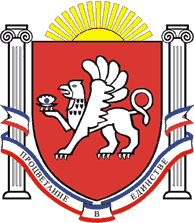 РЕСПУБЛИКА КРЫМРАЗДОЛЬНЕНСКИЙ РАЙОНАДМИНИСТРАЦИЯ КОВЫЛЬНОВСКОГО СЕЛЬСКОГО ПОСЕЛЕНИЯ   ПОСТАНОВЛЕНИЕ 14.11.2022 года                              с. Ковыльное                                           № 230О проведении публичных слушаний по вопросу рассмотрения проекта решения Ковыльновского сельского совета «О бюджете муниципального образования Ковыльновское сельское поселение Раздольненского района Республики Крым на 2023 год и плановый период 2024 и 2025 годов»Руководствуясь Бюджетным Кодексом Российской Федерации, Федеральным законом от 06.10.2003 № 131-ФЗ «Об общих принципах организации местного самоуправления в Российской Федерации», Положением о публичных слушаниях в Ковыльновском сельском поселении, утвержденным решением Ковыльновского сельского совета от 31.12.2014 № 17(в редакции решений от 22.06.2016 № 255, от 18.06.2019 № 597, от 09.03.2022 № 235), Положением о Бюджетном процессе в Ковыльновском сельском совете, утвержденным решением Ковыльновского сельского совета от 10.12.2019 № 42 (в редакции решений от 02.06.2020 № 84, от 30.04.2021 № 162, от 03.12.2021 № 210),Уставом муниципального образования Ковыльновское сельское поселение Раздольненского района Республики Крым                                          ПОСТАНОВЛЯЮ:1. Вынести на публичные слушания проект решения Ковыльновского сельского совета «О бюджете муниципального образования Ковыльновское сельское поселение Раздольненского района Республики Крым на 2023 год и плановый период 2024 и 2025 годов» (Приложение 1).2. Назначить публичные слушания в муниципальном образовании Ковыльновское сельское поселение Раздольненского района Республики Крым по вопросу рассмотрения проекта решения Ковыльновского сельского совета Раздольненского района Республики Крым «О бюджете муниципального образования Ковыльновское сельское поселение Раздольненского района Республики Крым на 2023 год и плановый период 2024 и 2025 годов».3. Определить дату проведения публичных слушаний по вопросу рассмотрения проекта решения Ковыльновского сельского совета Раздольненского района Республики Крым «О бюджете муниципального образования Ковыльновское сельское поселение Раздольненского района Республики Крым на 2023 год и плановый период 2024 и 2025 годов» на 30.11.2022 года на 13-00 по адресу: Республика Крым, Раздольненский район, с. Ковыльное, ул. 30 лет Победы 5, помещение Администрации Ковыльновского сельского поселения.4. Определить перечень вопросов, выносимых на публичные слушания по вопросу рассмотрения проекта решения Ковыльновского сельского совета Раздольненского района Республики Крым «О бюджете муниципального образования Ковыльновское сельское поселение Раздольненского района Республики Крым на 2023 год и плановый период 2024 и 2025 годов» (Приложение 2).5. Утвердить Порядок учета предложений по проекту решения Ковыльновского сельского совета «О бюджете муниципального образования Ковыльновское сельское поселение Раздольненского района Республики Крым на 2023 год и плановый период 2024 и 2025 годов» и порядок участия граждан в обсуждении указанного документа (приложение 3).6. Утвердить:6.1. Рабочую группу по организации и проведению публичных слушаний (приложение 4).6.2. Информационное сообщение о проведении публичных слушаний (приложение 5).7. Утвердить Порядок проведения публичных слушаний по проекту решения «О бюджете муниципального образования Ковыльновское сельское поселение Раздольненского района Республики Крым на 2023 год и плановый период 2024 и 2025 годов» (приложение 6).8. Рабочей группе по организации и проведению публичных слушаний осуществить организацию и проведение публичных слушаний в соответствии с Положением о публичных слушаниях в Ковыльновском сельском поселении, утвержденным решением Ковыльновского сельского совета от 31.12.2014 года № 17(в редакции решений от 22.06.2016 № 255, от 18.06.2019 № 597, от 09.03.2022 № 235).9. Установить, что предложения и рекомендации граждан по проекту решения «О бюджете муниципального образования Ковыльновское сельское поселение Раздольненского района Республики Крым на 2023 год и плановый период 2024 и 2025 годов» принимаются с 15.11.2022г. по 29.11.2022 года включительно (ежедневно, кроме субботы и воскресенья с 8-00 до 12-00 и с 13-00 до 17-00); в письменном виде как лично, так и по почте по адресу: 296207, Республика Крым, Раздольненский район, с. Ковыльное, ул. 30 лет Победы 5.10. Разместить на информационных стендах населенных пунктов Ковыльновского сельского поселения и на официальном сайте Администрации Ковыльновского сельского поселения в сети Интернет (http://kovilnovskoe-sp.ru/) информационное сообщение о проведении публичных слушаний и заключение по результатам публичных слушаний.       11. Обнародовать настоящее постановление на информационных стендах населенных пунктов Ковыльновского сельского поселения и на официальном сайте Администрации Ковыльновского сельского поселения в сети Интернет (http://kovilnovskoe-sp.ru/).       12. Настоящее постановление вступает в силу с момента официальногообнародования.        13. Контроль за исполнением постановления оставляю за собой.Председатель Ковыльновского сельского совета- глава АдминистрацииКовыльновского сельского поселения                                         Ю.Н. МихайленкоПриложение 1 к постановлению Администрации Ковыльновского сельского поселения   	от14.11.2022 г. № 230                                                                                             ПРОЕКТРЕСПУБЛИКА КРЫМРАЗДОЛЬНЕНСКИЙ РАЙОНКОВЫЛЬНОВСКИЙ СЕЛЬСКИЙ СОВЕТзаседание 2 созываРЕШЕНИЕ______2022 года				с. Ковыльное					№ О бюджете муниципального образования Ковыльновское сельское поселение Раздольненского района Республики Крым на 2023 год и на плановый период 2024 и 2025 годов В соответствии с Бюджетным кодексом Российской Федерации, Федеральным законом от 06.10.2003 № 131 - ФЗ «Об общих принципах организации местного самоуправления в Российской Федерации», Законом Республики Крым от 08.08.2014 № 54-ЗРК «Об основах местного самоуправления в Республике Крым», решением сессии Ковыльновского сельского совета от 10.12.2019 года № 42 «Об утверждении Положения о бюджетном процессе в муниципальном образовании Ковыльновское сельское поселение Раздольненского района Республики Крым»(в редакции решений от 02.06.2020 № 84, от 30.04.2021 № 162, от 03.12.2021 № 210),Уставом муниципального образования Ковыльновское сельское поселение Раздольненского района Республики Крым, Ковыльновский сельский советРЕШИЛ:1. Утвердить основные характеристики бюджета муниципального образования Ковыльновское сельское поселение Раздольненского района Республики Крым на 2023 год:1.1. общий объем доходов в сумме 7 862 549,95 рублей, в том числе: налоговые и неналоговые доходы в сумме 3 189 826,00 рублей, безвозмездные поступления (межбюджетные трансферты) 4 672 723,95   рублей. 1.2. утвердить расходы в сумме 7 862 549,95 рублей1.3. верхний предел муниципального внутреннего долга на 1 января 2024 года в сумме 0,00 рублей, в том числе верхний предел долга по муниципальным гарантиям в сумме 0,00 рублей;1.4. дефицитбюджета сельского поселения в  сумме 0,00 рублей;2. Утвердить основные характеристики бюджета муниципального образования Ковыльновское сельское поселение Раздольненского района Республики Крым на плановый период 2024 и 2025 годов:2.1. общий объем доходов на 2024 год  в сумме 7 620 207,28рублей, в том числе: налоговые и неналоговые доходы в сумме 3 275 677,00 рублей, безвозмездные поступления (межбюджетные трансферты) в сумме 4 344 530,28 рублей и на 2025 год в сумме 7 349 562,65 рублей, в том числе:  налоговые и неналоговые доходы в сумме 3 391 028,00 рублей, безвозмездные поступления (межбюджетные трансферты)  в сумме   3 958 534,65  рублей;2.2. утвердить расходы на 2024 год в сумме 7 620 207,28рублей, в том числе условно утвержденные расходы в сумме 143 268,83  рублей и на 2025 год в сумме 7 349 562,65 рублей, в том числе условно утвержденные расходы в сумме 272 476,07 рублей;2.3. верхний предел муниципального внутреннего долга на 01 января 2025 года в сумме 0,00 рублей, в том числе верхний предел долга по муниципальным гарантиям в сумме 0,00 рублей и на 01 января 2026 года в сумме 0,00 рублей, в том числе верхний предел долга по муниципальным гарантиям в сумме 0,00 рублей;2.4. дефицитбюджета сельского поселения на 2024 год в сумме 0,00 рублей и на 2025 год в сумме 0,00 рублей.3. Утвердить объем поступлений доходов в бюджет муниципального образования Ковыльновское сельское поселение Раздольненского района Республики Крым по кодам видов (подвидов) доходов:3.1. на 2023 год согласно приложению 1 к настоящему решению;3.2. на плановый период 2024 и 2025 годов согласно приложению 1а к настоящему решению.4. Утвердить ведомственную структуру расходов бюджета муниципального образования Ковыльновское сельское поселение Раздольненского района Республики Крым:4.1. на 2023 год согласно приложению 2 к настоящему решению;4.2. на плановый период 2024 и 2025 годов согласно приложению 2а к настоящему решению. 5. Утвердить распределение расходов бюджета муниципального образования Ковыльновское сельское поселение Раздольненского района Республики Крым по разделам, подразделам, целевым статьям, группам и подгруппам видов расходов:5.1. на 2023 год согласно приложению 3 к настоящему решению;5.2. на плановый период 2024 и 2025 годов согласно приложению 3а к настоящему решению.6. Утвердить распределение расходов бюджета муниципального образования Ковыльновское сельское поселение Раздольненского района Республики Крым по целевым статьям, группам и подгруппам видов расходов, разделам, подразделам:6.1. на 2023 год согласно приложению 4 к настоящему решению;6.2. на плановый период 2024 и 2025 годов согласно приложению 4а  к настоящему решению.7. Утвердить источники финансирования дефицита бюджета муниципального образования Ковыльновское сельское поселение Раздольненского района Республики Крым:7.1. на 2023 год согласно приложению 5 к настоящему решению;7.2. на плановый период 2024 и 2025 годов согласно приложению 5а  к настоящему решению.8. Утвердить объем межбюджетных трансфертов, получаемых из других бюджетов бюджетной системы Российской Федерации в бюджет муниципального образования Ковыльновское сельское поселение Раздольненского района Республики Крым:8.1. на 2023 год согласно приложению 6  к настоящему решению;8.2. на плановый период 2024 и 2025 годов согласно приложению 6а к настоящему решению.9. Утвердить в составе расходов бюджета муниципального образования Ковыльновское сельское поселение Раздольненского района Республики Крым резервный фонд Администрации Ковыльновского сельского поселения Раздольненского района Республики Крым на 2023 год в сумме 1 000,00 рублей, на 2024 год в сумме 1 000,00 рублей, на 2025 год в сумме 1 000,00 рублей. 10. Установить в бюджете Ковыльновского сельского поселения Раздольненского района Республики Крым на 2023 год и на плановый период 2024 и 2025 годов условно утвержденные расходы:- на первый год планового периода 2,5 процента общего объема расходов бюджета (без учета расходов бюджета, предусмотренных за счет межбюджетных трансфертов из других бюджетов бюджетной системы Российской Федерации, имеющих целевое назначение);- на второй год планового периода 5 процентов общего объема расходов бюджета (без учета расходов бюджета, предусмотренных за счет местных трансфертов из других бюджетов бюджетной системы Российской Федерации, имеющих целевое назначение).11. Установить, что добровольные взносы и пожертвования, поступившие в бюджет муниципального образования Ковыльновское сельское поселение, направляются в установленном порядке на увеличение расходов бюджета муниципального образования Ковыльновское сельское поселение Раздольненского района Республики Крым соответственно целям их предоставления.12. Установить, что руководители органов местного самоуправления и муниципальных учреждений муниципального образования Ковыльновское сельское поселение Раздольненского района Республики Крым не вправе принимать в 2023 году и в плановом периоде 2024 и 2025 годов решения, приводящие к увеличению штатной численности работников органов местного самоуправления и муниципальных учреждений, за исключением случаев принятия решений о наделении органов местного самоуправления муниципального образования Ковыльновское сельское поселение Раздольненского района Республики Крым дополнительными полномочиями, требующими увеличения штатной численности.13. Установить, что бюджетные ассигнования, предусмотренные на оплату труда работников бюджетной сферы на 2023 год и плановый период 2024 и 2025 годов, обеспечивают системы оплаты труда работников органов местного самоуправления и муниципальных учреждений по отраслевому принципу в соответствии с нормативными актами Республики Крым и муниципального образования Ковыльновское сельское поселение Раздольненского района Республики Крым.Увеличить (индексировать) с 1 октября 2023 года размеры денежных содержаний лиц, замещающих муниципальные должности в органах местного самоуправления муниципального образования Ковыльновское сельское поселение Раздольненского района Республики Крым, размеры должностных окладов муниципальных служащих и ежемесячной надбавки за классный чин муниципальных служащих в органах местного самоуправления муниципального образования Ковыльновское сельское поселение Раздольненского района Республики Крым в 1,055 раза».14. Привлечение муниципальных заимствований в бюджет муниципального образования Ковыльновское сельское поселение Раздольненского района Республики Крым в 2023 году и в плановом периоде 2024 и 2025 годов не планируется. 15. Предоставление муниципальных гарантий за счет средств бюджета муниципального образования Ковыльновское сельское поселение Раздольненского района Республики Крым на 2023 год и на плановый период 2024 и 2025 годов не предусмотрено.16. Установить, что в 2023 году и в плановом периоде 2024 и 2025 годов все муниципальные унитарные предприятия Ковыльновское сельского поселения уплачивают в бюджет муниципального образования Ковыльновское сельское поселение Раздольненского района Республики Крым 50 % части прибыли, остающейся в распоряжении после уплаты налогов и иных обязательных платежей.              17. Остатки средств бюджета муниципального образования Ковыльновское сельское поселение Раздольненского района Республики Крым на начало текущего финансового года:в объеме не превышающем остаток средств на счете по учету средств бюджета муниципального образования Ковыльновское сельское поселение Раздольненского района Республики Крым могут направляться на покрытие временных кассовых разрывов и на увеличение бюджетных ассигнований на оплату заключенных от имени муниципального образования Ковыльновское сельское поселение Раздольненского района Республики Крым муниципальных контрактов на поставку товаров, выполнение работ, оказание услуг, подлежавших   в соответствии с условиями этих муниципальных контрактов оплате в отчетном финансовом году.     18. Нормативные правовые акты муниципального образования Ковыльновское сельское поселение Раздольненского района Республики Крым подлежат приведению, в соответствие с настоящим решением в трехмесячный срок со дня вступления в силу настоящего решения, за исключением случаев, установленных бюджетным законодательством Российской Федерации.     19. Настоящее решение вступает в силу с 1 января 2023 года.20. Настоящее решение подлежит обнародованию на официальном Портале Правительства Республики Крым на странице Раздольненского муниципального района (razdolnoe.rk.gov.ru) в разделе «Муниципальные образования района», подраздел - Ковыльновское сельское поселение, а также на информационных стендах населенных пунктов Ковыльновского сельского поселения ина официальном сайте Администрации Ковыльновского сельского поселения (kovulnovskoe.sp.ru).21. Контроль за выполнением настоящего решения возложить на комиссию Ковыльновского сельского совета по бюджету, налогам, муниципальной собственности, земельным и имущественным отношениям, социально-экономическому развитию, законности, правопорядку, служебной этике.Председатель Ковыльновского сельского совета- глава АдминистрацииКовыльновского сельского поселения                                         Ю.Н. МихайленкоПриложение 2 к постановлению Администрации Ковыльновского сельского поселения 	от14.11.2022 г. № 230Переченьвопросов, выносимых на публичные слушания по проекту решения «О бюджете муниципального образования Ковыльновское сельское поселение Раздольненского района Республики Крым на 2023 год и плановый период 2024 и 2025 годов»1.Основные направления бюджетной и налоговой политики Ковыльновского сельского поселения на 2023 год и плановый период 2024 и 2025 годов.2. Основные характеристики бюджета Ковыльновского сельского поселения на2023 год и плановый период 2024 и 2025 годов:2.1. доходы Ковыльновского сельского поселенияна 2023 год и плановый период 2024 и 2025 годов, в том числе объем межбюджетных трансфертов, из бюджета Республики Крым и из бюджета МО Раздольненский район;2.2. расходы Ковыльновского сельского поселенияна 2023 год и плановый период 2024 и 2025 годов:- объем средств, направляемых на первоочередные расходы.Приложение 3 к постановлению Администрации Ковыльновского сельского поселения   от 14.11.2022 г. № 230Порядокучета предложений по проекту решения «О бюджете муниципального образования Ковыльновское сельское поселение Раздольненского района Республики Крым на 2023 год и плановый период 2024 и 2025 годов» и порядок участия граждан в обсуждении указанного документа1. Общие положения1.1. Порядок учета предложений по проекту решения «О бюджете муниципального образования Ковыльновское сельское поселение Раздольненского района Республики Крым на 2023 год и плановый период 2024 и 2025 годов» (далее - Проект) и порядок участия граждан в обсуждении указанного документа разработаны в соответствии со статьей 28 и статьей 46 Федерального закона от 06.10.2003 №131-ФЗ «Об общих принципах организации местного самоуправления в Российской Федерации», Положением о Бюджетном процессе в Ковыльновском сельском совете, утвержденным решением Ковыльновского сельского совета от 10.12.2019г. № 42 (в редакции решений от 02.06.2020 № 84, от 30.04.2021 № 162, от 03.12.2021 № 210),и устанавливает на территории муниципального образования Ковыльновское сельское поселение Раздольненского района Республики Крым порядок учета предложений по указанному Проекту и порядок участия граждан в обсуждении указанного документа. Учет предложений по данному Проекту и участие граждан в обсуждении указанного Проекта направлены на реализацию прав по осуществлению местного самоуправления граждан, постоянно или преимущественно проживающих на территории муниципального образования Ковыльновское сельское поселение Раздольненского района Республики Крым и обладающих избирательным правом. 1.2. Обсуждение указанного Проекта реализуется посредством проведения по нему публичных слушаний в соответствии с Положением о публичных слушаниях в Ковыльновском сельском поселении, утвержденным решением Ковыльновского сельского совета от 31.12.2014 года № 17 (в редакции решений от 22.06.2016 № 255, от 18.06.2019 № 597, от 09.03.2022 № 235). 1.3. В целях привлечения граждан, проживающих на территории Ковыльновского сельского поселения Раздольненского района Республики Крым, к обсуждению Проекта и более полного учета поступивших в порядке обсуждения предложений, замечаний и поправок к Проекту, они подлежат размещению на информационном стенде в здании Администрации Ковыльновского сельского поселения по адресу: с.  Ковыльное, ул. 30 лет Победы, 5.2. Порядок учета предложений по Проекту2.1. Предложения по Проекту вносят субъекты правотворческой инициативы. Субъектами правотворческой инициативы по внесению предложений о дополнениях и изменениях в данный Проект являются депутаты Ковыльновского сельского совета, председатель Ковыльновского сельского совета - глава Администрации Ковыльновского сельского поселения, граждане либо инициативная группа граждан, обладающих избирательным правом. 2.2. Мнение жителей Ковыльновского сельского поселения по данному Проекту, выявленное в ходе публичных слушаний, носит рекомендательный характер для Ковыльновского сельского совета. 2.3. Предложения о дополнениях и изменениях в Проект должны соответствовать Конституции Российской Федерации, требованиям Федерального закона от 06.10.2003 № 131-ФЗ «Об общих принципах организации местного самоуправления в Российской Федерации», федеральному законодательству и законам Республики Крым. 2.4. Предложения о дополнениях и изменениях в Проект в виде конкретных норм должны обеспечивать однозначное толкование положений Проекта и не допускать противоречий либо несогласованности с иными положениями проекта. 2.5. Предложения направляются в срок с 15.11.2022 года по 29.11.2022 года в Администрацию Ковыльновского сельского поселения по адресу: 296207, Республика Крым, Раздольненский район, с. Ковыльное, ул. 30 лет Победы 5. Предложения могут быть представлены как лично, так и по почте по указанному адресу. На конверте необходимо сделать пометку: «Проект решения «О бюджете муниципального образования Ковыльновское сельское поселение Раздольненского района Республики Крым на 2023 год и плановый период 2024 и 2025 годов». В индивидуальных предложениях граждан должны быть указаны фамилия, имя, отчество, дата рождения, адрес места жительства и личная подпись гражданина. Коллективные предложения граждан принимаются с приложением протокола собрания граждан с указанием фамилии, имени, отчества, даты рождения, адреса места жительства лица, которому доверено представлять вносимые предложения. Анонимными признаются предложения граждан, не содержащие каких-либо сведений из перечисленных ниже: фамилия, имя, отчество, дата рождения, адрес места жительства. 2.6. По просьбе граждан, направивших предложения по Проекту, им сообщается в письменной или устной форме о результатах рассмотрения их предложений. 2.7. Предложения о дополнениях и изменениях в Проект, признанные соответствующими требованиям, предъявляемым настоящим Порядком, подлежат изучению, анализу, обобщению в течение не более одного рабочего дня после дня окончания приема предложений. 2.8. Предложения по Проекту, внесенные с нарушением порядка, сроков и формы, предусмотренных настоящим Порядком, учету и рассмотрению не подлежат. К итоговому проекту решения для рассмотрения на заседании Ковыльновского сельского совета вопроса о принятии Проекта обязательно прилагаются: - сводная таблица предложений конкретно по каждому разделу (главе, статье, пункту), в которые предлагается внести изменения; - итоговый документ публичных слушаний по рассматриваемому Проекту. 2.9. Ковыльновский сельский совет рассматривает указанный проект на заседании Ковыльновского сельского совета в порядке, установленном действующим законодательством. 3. Порядок участия граждан в обсуждении Проекта3.1. Участие граждан в обсуждении предложенного Проекта может осуществляться на собраниях граждан по месту жительства, месту работы во внерабочее время, на заседаниях, проводимых органами и организациями, на публичных слушаниях. Принятые в результате обсуждения на указанных собраниях, заседаниях предложения направляются в Администрацию Ковыльновского сельского поселения по адресу: 296207, Республика Крым, Раздольненский район, с. Ковыльное, ул. 30 лет Победы, 5 и подлежат рассмотрению в соответствии с настоящим Порядком. 3.2. Граждане, а также учреждения и организации вправе участвовать в обсуждении предложенного Проекта на публичных слушаниях, проводящийся в соответствии с Положением о публичных слушаниях в Ковыльновском сельском поселении.Приложение 4 к постановлению Администрации Ковыльновского сельского поселения   от 14.11.2022 г. № 230Состав рабочей группы,по организации и проведению публичных слушаний по обсуждению проекта решения «О бюджете муниципального образования Ковыльновское сельское поселение Раздольненского района Республики Крым на 2023 год и плановый период 2024 и 2025 годов»Приложение 5к постановлению Администрации Ковыльновского сельского поселения   	от 14.11.2022 г. № 230СООБЩЕНИЕ О ПРОВЕДЕНИИ ПУБЛИЧНЫХ СЛУШАНИЙ     Администрация Ковыльновского сельского поселения Раздольненского района Республики Крым в целях соблюдения прав и законных интересов населения Ковыльновского сельского поселения, для обеспечения доступа к информации по вопросу рассмотрения проекта решения «О бюджете муниципального образования Ковыльновское сельское поселение Раздольненского района Республики Крым на 2023 год и плановый период 2024 и 2025 годов» информирует о проведении публичных слушаний.1. Дата, время и место проведения публичных слушаний:30.11.2022 годав13.00 в помещении Администрации Ковыльновского сельского поселения по адресу: Республика Крым, Раздольненский район, с. Ковыльное, ул. 30 лет Победы 5. Повестка слушаний:Обсуждение проекта решения «О бюджете муниципального образования Ковыльновское сельское поселение Раздольненского района Республики Крым на 2023 год и плановый период 2024 и 2025 годов»3. Порядок приема предложений (учета мнений):- предложения по вопросу, вынесенному на публичные слушания, принимаются в Администрации Ковыльновского сельского поселения с 15.11.2022 года по 29.11.2022 года по рабочим дням с 08.00 до 17.00 (перерыв с 12.00 до 13.00) по адресу: Республика Крым, Раздольненский район, с. Ковыльное, ул. 30 лет Победы 5, регистрируются и передаются в рабочую группу по организации и проведению публичных слушаний;- предложения по вопросу публичных слушаний принимаются лично от каждого гражданина в письменном виде с указанием фамилии, имени, отчества, паспортных данных, адреса проживания.4. Публичные слушания проводятся с участием:- граждан, проживающих на территории Ковыльновского сельского поселения, применительно к которой осуществляется подготовка публичных слушаний;5. Телефон для справок: 91-120.6. Контактное лицо: Шевчук Оксана Андреевна.Приложение 6к постановлению Администрации Ковыльновского сельского поселения   от 14.11.2022 г. № 230Порядокпроведения публичных слушаний по проекту решения «О бюджете муниципального образования Ковыльновское сельское поселение Раздольненского района Республики Крым на 2023 год и плановый период 2024 и 2025 годов»Регистрация участников публичных слушаний с 12:00 до 13:00 часов.Открытие публичных слушаний председательствующим.Оглашение повестки дня и сведений о прибывших на публичные слушания.Выступление по проекту решения «О бюджете муниципального образования Ковыльновское сельское поселение Раздольненского района Республики Крым на 2023 год и плановый период 2024 и 2025 годов» (Шевчук О.А.).Ответы на вопросы по выступлению.Запись для участия в прениях.Составление списка участников прений членами рабочей группы.Предоставление слова для участия в прениях.Зачитывание итогового документа председательствующим. Утверждение итогового документа публичных слушаний (голосование зарегистрировавшихся участников публичных слушаний). При наличии замечаний и предложений к итоговому документу, проведение голосования по каждому такому замечанию и предложению.  Формирование проекта заключения о результатах публичных слушаний с учетом принятых замечаний и предложений.1Председатель рабочей группы   Михайленко Юрий Николаевич председатель Ковыльновского сельского советаАдминистрации Ковыльновского сельского поселения2Заместитель председателя  Шевчук Оксана Андреевна, зав. секторомпо вопросам  финансов и бухгалтерского учета Администрации Ковыльновского сельского поселения3Секретарь рабочей группы Верещак Наталья Петровна, инспектор по предоставлению муниципальных услуг «УОДОМС Ковыльновского сельского поселения»                   4Члены рабочей группыКалинина Валентина Сергеевна - заместитель главы Администрации Ковыльновского сельского поселения                                                          5Приступа Наталья Александровна, депутат Ковыльновского сельского совета                                                        6Марковский Николай Анатольевич, депутат Ковыльновского сельского совета                                                           